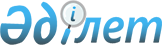 О признании утратившим силу решения Жангалинского районного маслихата от 30 октября 2017 года № 15-1 "Об утверждении Правил управления бесхозяйными отходами, признанными решением суда поступившими в коммунальную собственность"Решение Жангалинского районного маслихата Западно-Казахстанской области от 18 марта 2019 года № 33-2. Зарегистрировано Департаментом юстиции Западно-Казахстанской области 26 марта 2019 года № 5578
      В соответствии с Законами Республики Казахстан от 23 января 2001 года "О местном государственном управлении и самоуправлении в Республике Казахстан", от 6 апреля 2016 года "О правовых актах" Жангалинский районный маслихат РЕШИЛ:
      1. Признать утратившим силу решение Жангалинского районного маслихата от 30 октября 2017 года № 15-1 "Об утверждении Правил управления бесхозяйными отходами, признанными решением суда поступившими в коммунальную собственность" (зарегистрированное в Реестре государственной регистрации нормативных правовых актов № 4950, опубликованное 21 ноября 2017 года в Эталонном контрольном банке нормативных правовых актов Республики Казахстан).
      2. Руководителю аппарата районного маслихата (С.Успанова) обеспечить государственную регистрацию данного решения в органах юстиции, его официальное опубликование в Эталонном контрольном банке нормативных правовых актов Республики Казахстан и в средствах массовой информации.
      3. Настоящее решение вводится в действие со дня первого официального опубликования.
					© 2012. РГП на ПХВ «Институт законодательства и правовой информации Республики Казахстан» Министерства юстиции Республики Казахстан
				